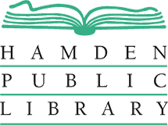 Hotspot Lending Agreement The patron must be a Hamden Resident, age 18+ with a library card in good standing (i.e., the library card is not blocked due to fines in excess of $10, unpaid bills, etc.). The patron must present their library card and fill out this lending agreement form to complete the checkout process.  The hotspot may be borrowed for 2 weeks, and cannot be renewed.  The hotspot must be returned in person at the location where the hot spot was checked out.  Do not return equipment in the book drop or to another library (doing so will result in a $10 fine).  Overdue fines of $5 per day will be assessed for the hotspot equipment (up to the full replacement cost of $180). Overdue Hotspots will be deactivated within 24 hours after the due date. The patron is responsible for returning all hotspot equipment to Hamden Public Library undamaged and in good working condition, and is responsible for loss or theft of the items. The full replacement cost of the hotspot device itself is $180. The replacement cost for the charging cord and case are $10 each.  The library is not responsible for any liability, damages, or expenses resulting from the use or misuse of hotspot equipment, its connection to other electronic devices, or data loss resulting from its use.   By signing below, I understand and agree to the terms in the Hamden Library Hotspot Lending Agreement.  	Patron Name ______________________________________________ 	Phone___________________________ 	Patron Signature____________________________________________ 	Date ______________ This Box Staff Only Library Card Number _______________________________________________ Due Date_________________ Checkout: Please check off each item present at checkout                            Staff Initial________       Date________ Hotspot (and battery/SIM card)          Charging cable         Instruction sheets               Carrying case Check-in: Please check off each undamaged item present at check-in        Staff Initial________       Date________ Hotspot (and battery/SIM card)          Charging cable         Instruction sheets               Carrying case Notes regarding missing or damaged items________________________________________________________ ___________________________________________________________________________________________ Checkout: Please check off each item present at checkout                            Staff Initial________       Date________ Hotspot (and battery/SIM card)          Charging cable         Instruction sheets               Carrying case Check-in: Please check off each undamaged item present at check-in        Staff Initial________       Date________ Hotspot (and battery/SIM card)          Charging cable         Instruction sheets               Carrying case Notes regarding missing or damaged items________________________________________________________ ___________________________________________________________________________________________ 